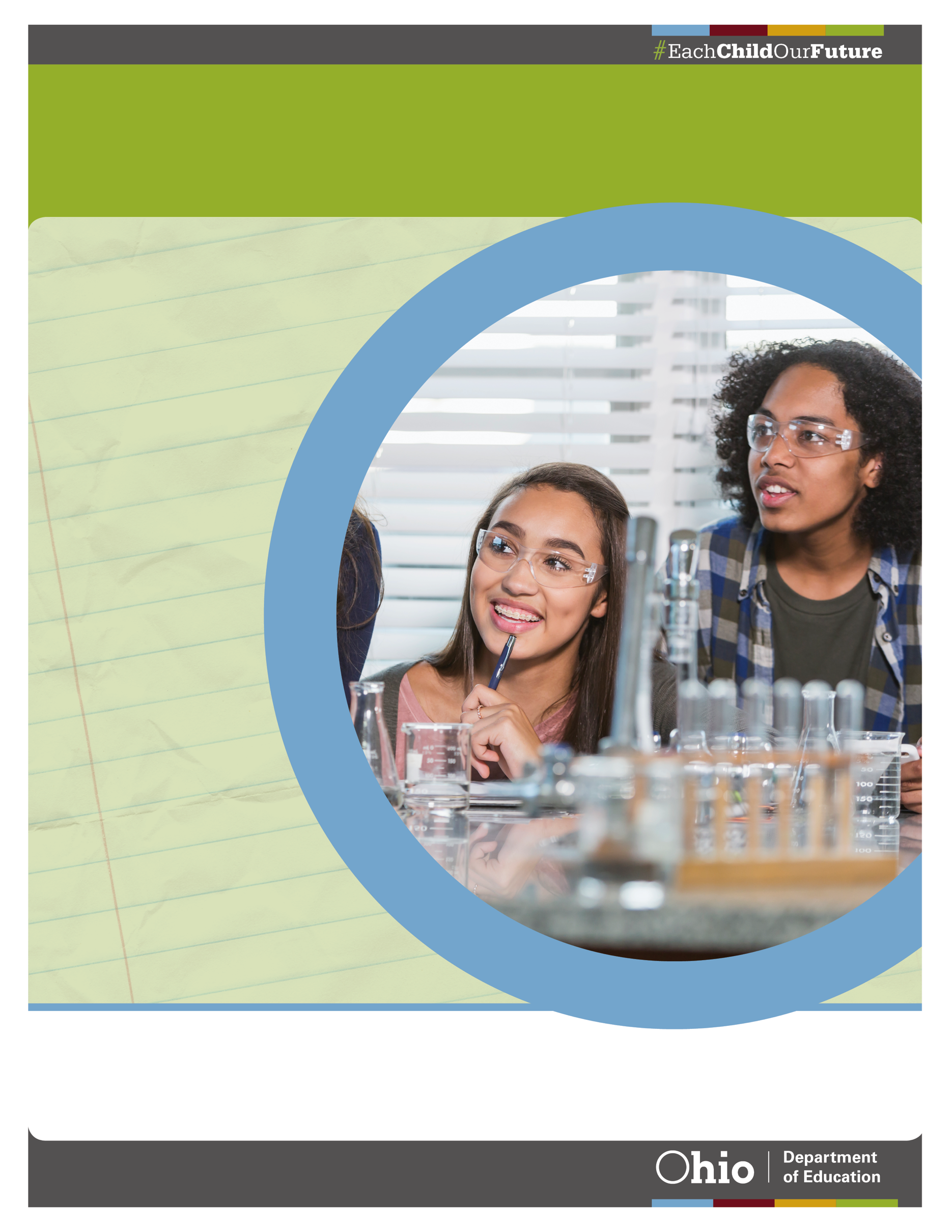 FY2023-24 COMPREHENSIVE LOCAL NEEDS ASSESSMENTMODEL PROCESS WORKSHEETSFOR theSIZE, SCOPE AND QUALITY sectionSIZE AND SCOPE Group worksheetsPROGRAM QUALITY Question Group worksheetsSTUDENT SUPPORTS QUESTION GROUP WORKSHEETSSIZE AND SCOPE Question GroupGroup Leader: ______________________Alternate Leader: ____________________Completion Deadline: _________________Tip: A Question Group Stakeholder Committee will have at least five members. More than one member of any stakeholder type is often appropriate – remember to include representatives of associate school districts and other community partners when possible.Data/Information Considered/Shared with Stakeholder Group:Priority Focus Feedback Report (if any)Mapped Answers from FY2021-22 Comprehensive Local Needs Assessment (below)Career-Technical Planning District Current Year Concentrator ReportCareer-Technical Planning District Current Year Participants ReportCareer-Technical Planning District Headcount of Students Participating in Career-Technical Courses ReportCareer-Technical Planning District Quality Program ReviewCareer-Technical Planning District Equity Lab PDF Report Stakeholder Engagement StrategyHow many career-technical education pathways or programs are being offered in the Career Technical Planning District? (i.e., 12/8 or 10/8 rule)Is the Career Technical Planning District offering the required number of pathways for the size of the Career Technical Planning District?  If not, how is the Career Technical Planning District going to meet the requirement?What are the barriers to students enrolling into your programs? (Checkboxes: capacity limitations, scheduling, program wait lists, transportation/travel time, student surveys, application processes, student grades, student credit deficiencies, student residential mobility)Which districts, or schools within a single district, have an under-enrollment based on percentage enrollment in the Career-Technical Planning District versus the aggregate Career Technical Planning District student population?Based on your analysis, what are the underlying root cause(s) that if addressed, would result in a positive impact on program quality?To what extent will the successful resolution of these issues and/or building on these opportunities contribute to the further strengthening of career technical education in our career technical planning district?Circle One1       2       3       4       5       6       7       8       9       10        UncertainLow                            Medium                               HighProgram Quality Question GroupGroup Leader: ______________________Alternate Leader: ____________________Completion Deadline: _________________Tip: A Question Group Stakeholder Committee will have at least five members. More than one member of any stakeholder type is often appropriate – remember to include representatives of associate school districts and other community partners when possible.Data/Information Considered/Shared with Stakeholder Group:Priority Focus Feedback Report (if any)Mapped Answers from FY2021-22 Comprehensive Local Needs Assessment (below)Appropriate data downloads from Perkins Local Needs Assessment system and/or Equity Lab PDF Report for each questionStakeholder Engagement StrategyWhat percent of the CTPD pathways are rated noncompliant? Career-Technical Planning District Quality Program Review ReportEquity Lab PDF ReportWhich career-technical education pathways are rated noncompliant according to the Quality Program Review measures for the career-technical planning district? Career-Technical Education Comprehensive Local Needs Assessment Quality Program Review ReportIn review of the CTPD Quality Program Review work (including member schools, JVSDs, affiliated community/STEM schools), what are the most common measures of noncompliance (Technical Skill Attainment, Post-Program Placement, or Work-based Learning) for programs rated noncompliant? (New)Career-Technical Planning District Quality Program Review ReportCareer-Technical Planning District Post Program Outcomes ReportEquity Lab PDF ReportWhat percentage of career-technical education students are engaged in work-based learning experiences?Career-Technical Planning District Quality Program Review ReportCareer-Technical Planning District Career and Postsecondary Readiness ReportEquity Lab PDF ReportIf different CTE programs or pathways have different levels of work-based learning opportunity or outcomes, what are the reasons for such differences?CTPD Quality Program Review ReportCareer and Postsecondary Readiness ReportEquity Lab PDF ReportBased on your analysis, what are the underlying root cause(s) that if addressed, would result in a positive impact on program quality?To what extent will the successful resolution of these issues and/or building on these opportunities contribute to the further strengthening of career technical education in our career technical planning district?Circle One1       2       3       4       5       6       7       8       9       10        UncertainLow                            Medium                               HighSTUDENT SUPPORTS Question GroupGroup Leader: ______________________Alternate Leader: ____________________Completion Deadline: _________________Tip: A Question Group Stakeholder Committee will have at least five members. More than one member of any stakeholder type is often appropriate – remember to include representatives of associate school districts and other community partners when possible.Data/Information Considered/Shared with Stakeholder Group:Priority Focus Feedback Report (if any)Mapped Answers from FY2021-22 Comprehensive Local Needs Assessment Career-Technical Planning District Current Year Concentrator ReportCareer-Technical Planning District Current Year Participants ReportCareer-Technical Planning District Headcount of Students Participating in Career-Technical Courses ReportCareer-Technical Planning District Quality Program ReviewCareer-Technical Planning District Equity Lab PDF Report Stakeholder Engagement StrategyIndicate systems and processes that are in place to provide all career-technical education students career advisement and development before and during a career-technical education pathway or program?What systems and processes are in place to provide all career-technical education students with post program placement during and after a career-technical education pathway or program?How does post program placement vary across career-technical education programs or pathways?How does post program placement vary across identified subgroups and special populations?Based on your analysis, what are the underlying root cause(s) that if addressed, would result in a positive impact on student supports?To what extent will the successful resolution of these issues and/or building on these opportunities contribute to the further strengthening of career technical education in our career technical planning district?Circle One1       2       3       4       5       6       7       8       9       10        UncertainLow                            Medium                               HighFY2023-24 Comprehensive Local Needs Assessment Stakeholder ListSIZE AND SCOPE QUESTION GROUPFY2023-24 Comprehensive Local Needs Assessment Stakeholder ListSIZE AND SCOPE QUESTION GROUPFY2023-24 Comprehensive Local Needs Assessment Stakeholder ListSIZE AND SCOPE QUESTION GROUPFY2023-24 Comprehensive Local Needs Assessment Stakeholder ListSIZE AND SCOPE QUESTION GROUPIntensity Level (Circle One): Low    Med    HighIntensity Level (Circle One): Low    Med    HighIntensity Level (Circle One): Low    Med    HighTypeNameInstitutionRoleKEY TO STAKEHOLDER-TYPE COLUMNKEY TO STAKEHOLDER-TYPE COLUMNPostsecondary Perkins Grant CoordinatorSecondary Perkins Grant CoordinatorTeacher(s) – SecondaryFaculty – PostsecondarySecondary AdministrationPostsecondary AdministrationRepresentatives of Special Populations (Homeless, Disabled, Foster Care, Military, English Learner)Career Counselor(s)Academic Counselor(s)Student(s)CommunityBusiness and IndustryWorkforce DevelopmentParent(s)Administrative/EMIS/SupportOtherLevel√StepTarget Completion DateAction Type: Sharing data/information with stakeholdersAction Type: Sharing data/information with stakeholdersAction Type: Sharing data/information with stakeholdersAction Type: Sharing data/information with stakeholdersHStaff downloads, prints and masks data and sends it to stakeholders for their review before meetingH – MStaff prepares report(s)/summaries and sends it/them to stakeholders before meetingM – LStaff prepares answers to questions and sends to stakeholdersMStaff prepares survey to send to stakeholdersLStaff prepares answers to questions and staff drafts Root Cause Analysis (at least three staff members involved)Action Type: Stakeholder EngagementAction Type: Stakeholder EngagementAction Type: Stakeholder EngagementAction Type: Stakeholder EngagementH – MStakeholders attend in-person meeting(s) to discuss data/reports and provide input for draft answers and Root Cause AnalysisH – MStakeholders engage in virtual meeting(s) to discuss data/reports and staff-prepared draft answersM – LStakeholders receive staff-prepared work products and respond via email to reports, surveys and staff-prepared draft answers and/or Root Cause Analysis (minimum five working day turnaround)Action Type: Compilation of InputAction Type: Compilation of InputAction Type: Compilation of InputAction Type: Compilation of InputHAnswers to questions and Root Cause Analysis completed in real time, during meeting with stakeholdersH - M Staff takes notes at meetings and staff (or team) develops answers and Root Cause Analysis after meetingM – LStaff reviews surveys, emails and other input, and drafts answers and/or Root Cause Analysis Action Type: Coming to ClosureAction Type: Coming to ClosureAction Type: Coming to ClosureAction Type: Coming to ClosureH – MIn-person or virtual meeting(s) held to discuss/finalize staff-prepared answers and Root Cause AnalysisM – LStakeholder Group provides “final” comment on staff drafts by emailLRoot Cause Analysis prepared by at least three staff together Action Type: Community Accountability Action Type: Community Accountability Action Type: Community Accountability Action Type: Community AccountabilityHBriefing on final Comprehensive Local Needs Assessment provided in-person or virtually with all stakeholders given an opportunity to attendH – MStaff prepares and distributes summary of all stakeholder commentsH–M-LCopy of final Comprehensive Local Needs Assessment emailed to all StakeholdersFY2023-24 Comprehensive Local Needs Assessment Stakeholder ListPROGRAM QUALITY QUESTION GROUPFY2023-24 Comprehensive Local Needs Assessment Stakeholder ListPROGRAM QUALITY QUESTION GROUPFY2023-24 Comprehensive Local Needs Assessment Stakeholder ListPROGRAM QUALITY QUESTION GROUPFY2023-24 Comprehensive Local Needs Assessment Stakeholder ListPROGRAM QUALITY QUESTION GROUPIntensity Level (Circle One): Low    Med    HighIntensity Level (Circle One): Low    Med    HighIntensity Level (Circle One): Low    Med    HighTypeNameInstitutionRoleKEY TO STAKEHOLDER-TYPE COLUMNKEY TO STAKEHOLDER-TYPE COLUMNPostsecondary Perkins Grant CoordinatorSecondary Perkins Grant CoordinatorTeacher(s) – SecondaryFaculty – PostsecondarySecondary AdministrationPostsecondary AdministrationRepresentatives of Special Populations (Homeless, Disabled, Foster Care, Military, English Learner)Career Counselor(s)Academic Counselor(s)Student(s)CommunityBusiness and IndustryWorkforce DevelopmentParent(s)Administrative/EMIS/SupportOtherLevel√StepTarget Completion DateAction Type: Sharing data/information with stakeholdersAction Type: Sharing data/information with stakeholdersAction Type: Sharing data/information with stakeholdersAction Type: Sharing data/information with stakeholdersHStaff downloads, prints and masks data and sends it to stakeholders for their review before meetingH – MStaff prepares report(s)/summaries and sends it/them to stakeholders before meetingM – LStaff prepares answers to questions and sends to stakeholdersMStaff prepares survey to send to stakeholdersLStaff prepares answers to questions and staff drafts Root Cause Analysis (at least three staff members involved)Action Type: Stakeholder EngagementAction Type: Stakeholder EngagementAction Type: Stakeholder EngagementAction Type: Stakeholder EngagementH – MStakeholders attend in-person meeting(s) to discuss data/reports and provide input for draft answers and Root Cause AnalysisH – MStakeholders engage in virtual meeting(s) to discuss data/reports and staff-prepared draft answersM – LStakeholders receive staff-prepared work products and respond via email to reports, surveys and staff-prepared draft answers and/or Root Cause Analysis (minimum five working day turnaround)Action Type: Compilation of InputAction Type: Compilation of InputAction Type: Compilation of InputAction Type: Compilation of InputHAnswers to questions and Root Cause Analysis completed in real time, during meeting with stakeholdersH – M Staff takes notes at meetings and staff (or team) develops answers and Root Cause Analysis after meetingM – LStaff reviews surveys, emails and other input, and drafts answers and/or Root Cause Analysis Action Type: Coming to ClosureAction Type: Coming to ClosureAction Type: Coming to ClosureAction Type: Coming to ClosureH – MIn-person or virtual meeting(s) held to discuss/finalize staff-prepared answers and Root Cause AnalysisM – LStakeholder Group provides “final” comment on staff drafts by emailLRoot Cause Analysis prepared by at least three staff together Action Type: Community Accountability Action Type: Community Accountability Action Type: Community Accountability Action Type: Community AccountabilityHBriefing on final Comprehensive Local Needs Assessment provided in-person or virtually with all stakeholders given an opportunity to attendH – MStaff prepares and distributes summary of all stakeholder commentsH–M-LCopy of final Comprehensive Local Needs Assessment emailed to all StakeholdersFY2023-24 Comprehensive Local Needs Assessment Stakeholder ListSTUDENT SUPPORTS QUESTION GROUPFY2023-24 Comprehensive Local Needs Assessment Stakeholder ListSTUDENT SUPPORTS QUESTION GROUPFY2023-24 Comprehensive Local Needs Assessment Stakeholder ListSTUDENT SUPPORTS QUESTION GROUPFY2023-24 Comprehensive Local Needs Assessment Stakeholder ListSTUDENT SUPPORTS QUESTION GROUPIntensity Level (Circle One): Low    Med    HighIntensity Level (Circle One): Low    Med    HighIntensity Level (Circle One): Low    Med    HighTypeNameInstitutionRoleKEY TO STAKEHOLDER-TYPE COLUMNKEY TO STAKEHOLDER-TYPE COLUMNPostsecondary Perkins Grant CoordinatorSecondary Perkins Grant CoordinatorTeacher(s) – SecondaryFaculty – PostsecondarySecondary AdministrationPostsecondary AdministrationRepresentatives of Special Populations (Homeless, Disabled, Foster Care, Military, English Learner)Career Counselor(s)Academic Counselor(s)Student(s)CommunityBusiness and IndustryWorkforce DevelopmentParent(s)Administrative/EMIS/SupportOtherLevel√StepTarget Completion DateAction Type: Sharing data/information with stakeholdersAction Type: Sharing data/information with stakeholdersAction Type: Sharing data/information with stakeholdersAction Type: Sharing data/information with stakeholdersHStaff downloads, prints and masks data and sends it to stakeholders for their review before meetingH – MStaff prepares report(s)/summaries and sends it/them to stakeholders before meetingM – LStaff prepares answers to questions and sends to stakeholdersMStaff prepares survey to send to stakeholdersLStaff prepares answers to questions and staff drafts Root Cause Analysis (at least three staff members involved)Action Type: Stakeholder EngagementAction Type: Stakeholder EngagementAction Type: Stakeholder EngagementAction Type: Stakeholder EngagementH – MStakeholders attend in-person meeting(s) to discuss data/reports and provide input for draft answers and Root Cause AnalysisH – MStakeholders engage in virtual meeting(s) to discuss data/reports and staff-prepared draft answersM – LStakeholders receive staff-prepared work products and respond via email to reports, surveys and staff-prepared draft answers and/or Root Cause Analysis (minimum five working day turnaround)Action Type: Compilation of InputAction Type: Compilation of InputAction Type: Compilation of InputAction Type: Compilation of InputHAnswers to questions and Root Cause Analysis completed in real time, during meeting with stakeholdersH - M Staff takes notes at meetings and staff (or team) develops answers and Root Cause Analysis after meetingM – LStaff reviews surveys, emails and other input, and drafts answers and/or Root Cause Analysis Action Type: Coming to ClosureAction Type: Coming to ClosureAction Type: Coming to ClosureAction Type: Coming to ClosureH – MIn-person or virtual meeting(s) held to discuss/finalize staff-prepared answers and Root Cause AnalysisM – LStakeholder Group provides “final” comment on staff drafts by emailLRoot Cause Analysis prepared by at least three staff together Action Type: Community Accountability Action Type: Community Accountability Action Type: Community Accountability Action Type: Community AccountabilityHBriefing on final Comprehensive Local Needs Assessment provided in-person or virtually with all stakeholders given an opportunity to attendH – MStaff prepares and distributes summary of all stakeholder commentsH–M-LCopy of final Comprehensive Local Needs Assessment emailed to all Stakeholders